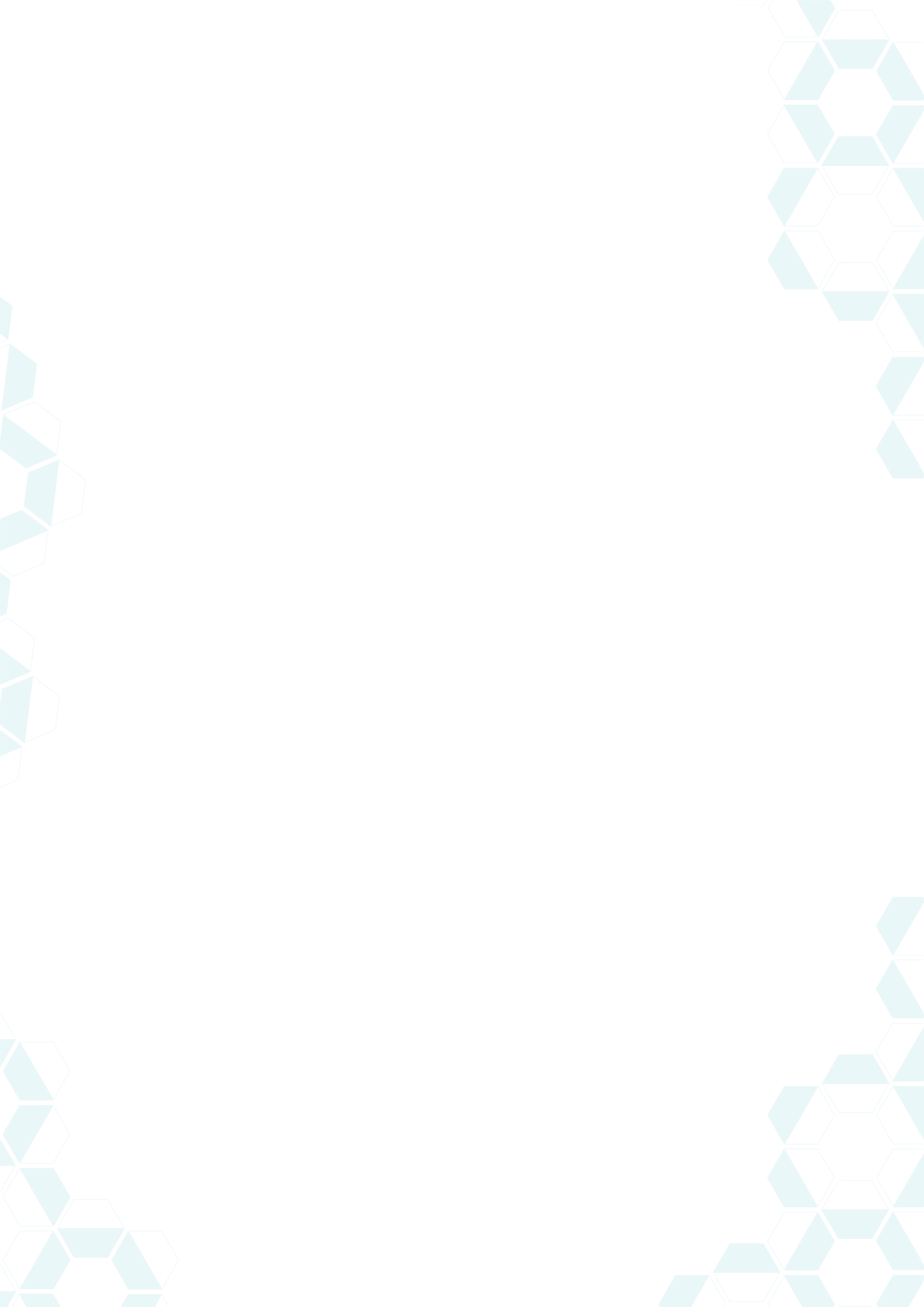 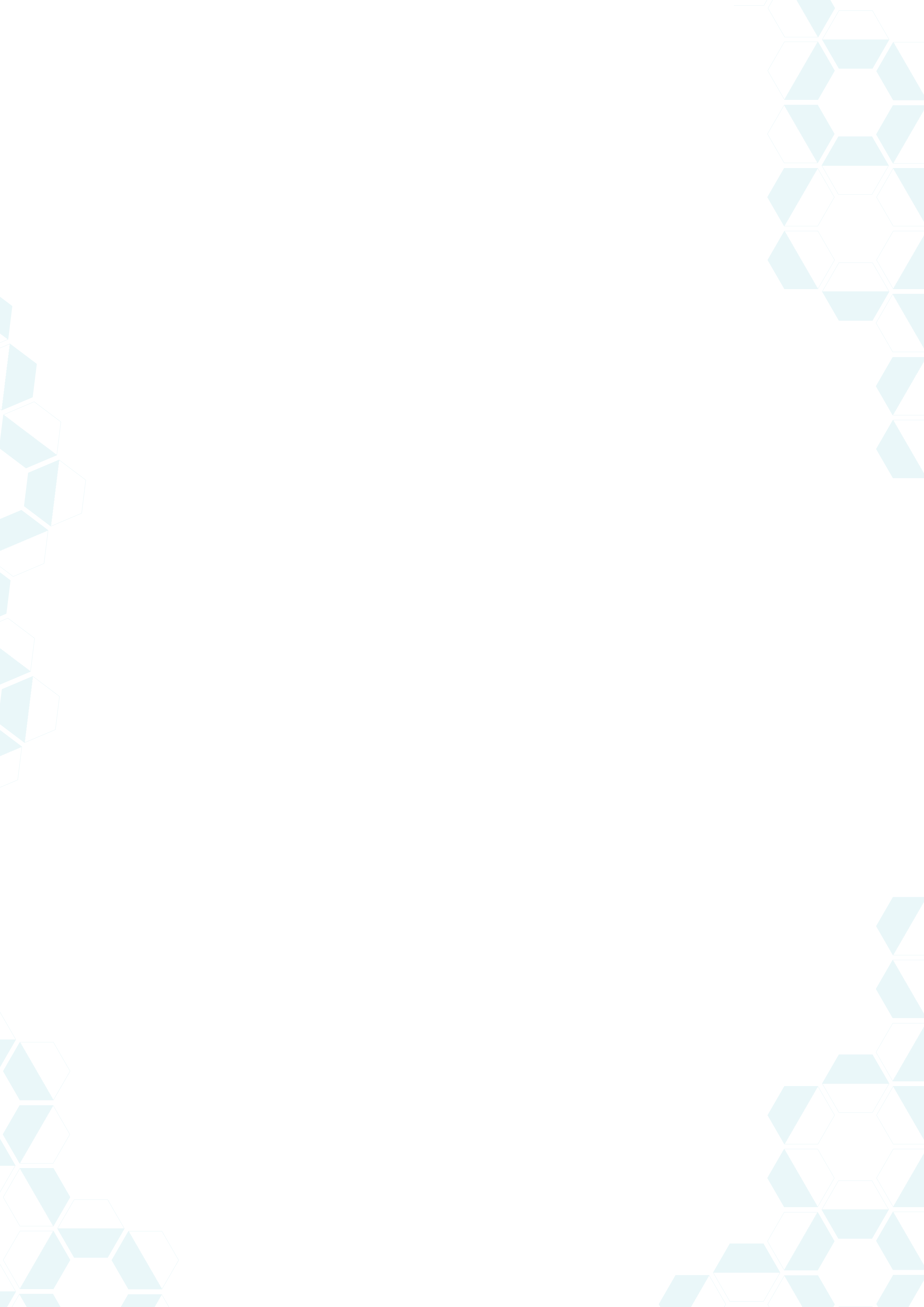 Monitoring Projektu LIFE15 GIE/PL/000758 pn. „Masz prawo do skutecznej ochrony przyrody”Opis organizacji pracy WykonawcyWykonawca w swej pracy zawodowej odpowiedzialny jest za kierowanie badaniami z zakresu  ewaluacji programów unijnych. Posiada doświadczenie w koordynowaniu projektów badawczych, zajmując się całościową realizacją projektu, tj. opracowaniem koncepcji badań, analizą zebranego materiału i tworzeniem raportów.Wykonawca w trakcie realizacji Monitoringu Projektu LIFE15 GIE/PL/000758 pn. Masz prawo do skutecznej ochrony przyrody będzie odpowiedzialny za bieżącą koordynację i merytoryczny nadzór nad terminową realizacją całości prac projektowych. W pierwszej fazie realizacji monitoringu, wykonawca zidentyfikuje oraz opracuje rozwiązania w poszczególnych obszarach. W celu prawidłowej realizacji monitoringu, Wykonawca w sposób szczegółowy zapozna się z dokumentacją projektową, po czym opracuje ramowy schemat działań. Następnie przygotuje narzędzia badawcze oraz inne narzędzia służące do prowadzenia właściwej sprawozdawczości z działań podjętych w trakcie realizacji Projektu. Zgromadzone dane będą podstawą do formułowania ocen i wypracowania wniosków.   Wykonawca będzie też podmiotem odpowiedzialnym za bieżący dialog z Zamawiającym (Zespołem Projektu), co minimalizuje ryzyko pominięcia kwestii istotnych dla powodzenia projektu. W ramach tego kontaktu, Wykonawca będzie stale informował Zespół o pojawiających się nieprawidłowościach oraz możliwych do wprowadzenia zmianach. Wykonawca będzie działał zgodnie z opracowanym harmonogramem prac. Do zadań Wykonawcy, w jednej z ostatnich faz realizacji, będzie należeć analiza i weryfikacja produktów wypracowanych w trakcie realizacji projektu, pod kątem ich wykonalności i zgodności z założeniami.Posiadając wszelkie niezbędne dane, Wykonawca sporządzi raporty okresowe z Monitoringu oraz raport podsumowujący wyniki Monitoringu, które dostarczy terminowo Zamawiającemu.Harmonogram realizacji MonitoringuZamawiający przewiduje maksymalnie łącznie 100 roboczogodzin na wykonanie monitoringu zadań nr 1 oraz nr 6, ujętych w powyższej tabeli. Opis procedury Monitoringu Projektu dla Zespołu ProjektuMając na uwadze powyższe założenia dotyczące istoty monitoringu, Zespół Projektu powinien prowadzić stały dialog z Monitorem oraz na bieżąco informować o każdym działaniu realizowanym 
w ramach Projektu oraz jego skutkach. Wszystkie niezbędne do prowadzenia Monitoringu narzędzia (kwestionariusze ankiet, zestawienia, listy obecności, listy kontrolne, protokoły, sprawozdania) będą przygotowane przez Monitora i przekazane Zespołowi Projektu w terminie zgodnym z zawartą umową, pozwalającym na prawidłową realizację Monitoringu. Każdy dokument pełniący rolę narzędzia do Monitoringu będzie zawierać instrukcję oraz opis dokumentu oraz informację dotyczącą ochrony danych osobowych. Wszelkie materiały poza ankietami ewaluacyjnymi powinny być przekazywane Monitorowi drogą elektroniczną. Dokumenty mogą mieć formę pliku edytowalnego (np. dokument doc., pdf, ppt, xls, lub nieedytowalnego (np. skan dokumentu, screen strony internetowej - jeśli nie ma możliwości przekazania go w formie edytowalnej). Ankiety ewaluacyjne oraz testy wiedzy, realizowane za pomocą kwestionariuszy papierowych, powinny być przekazywane zbiorczo pocztą tradycyjną. Ankiety oraz testy wiedzy będą drukowane na papierze ekologicznym. Wszelkie materiały podlegające analizie, Zespół przekaże Monitorowi bez zbędnej zwłoki po zakończeniu poszczególnych działań wdrożeniowych wymienionych w harmonogramie. W harmonogramie został określony minimalny czas, jaki będzie miał zagwarantowany Wykonawca na ich analizę. Wykonawca zawrze wnioski z Monitoringu ww. działań wdrożeniowych w najbliższym raporcie okresowym, a jeśli taki raport nie będzie już przewidziany – w raporcie podsumowującym wyniki Monitoringu. Raporty okresowe będą obejmowały trzy pełne miesiące prowadzenia Monitoringu, liczone od daty podpisania umowy. Jeśli pozostały do zakończenia umowy okres będzie krótszy niż 3 miesiące, analiza okresu zostanie dołączony do raportu podsumowującego wyniki Monitoringu. Każdy z ww. raportów okresowych zostanie dostarczony Zamawiającemu w ciągu 10 dni roboczych po zakończeniu okresu raportowania, który dany raport obejmował. Raport podsumowujący wyniki Monitoringu zostanie dostarczony Zamawiającemu w terminie do 15 grudnia 2020 r. i będzie obejmował okres prowadzenia Monitoringu od podpisania umowy do 30 listopada 2020 r.  Monitoring powinien być realizowany we współpracy z najważniejszymi interesariuszami Projektu. Bieżącym zadaniem Monitora oraz Zespołu jest elastyczna reakcja na pojawiające się zagrożenia w powodzeniu projektu. Przykładowy schemat organizacji w przypadku podpisania umowy w dniu 15 kwietnia 2020 r. Zamawiający przewiduje na wykonanie przedmiotu zamówienia maksymalnie 500 roboczogodzin, w ramach których Wykonawca zobowiązany jest do przygotowania raportów z Monitoringu. Dokładną liczbę roboczogodzin, jednak nie większą niż 500, określi Wykonawca w ofercie do zamówienia. Zamawiający zastrzega, że liczba roboczogodzin przewidzianych na wykonanie każdego z raportów okresowych nie może przekroczyć 250 roboczogodzin. Zwiększenie liczby roboczogodzin przeznaczonych na wykonanie monitoringu zadań ujętych w danym raporcie okresowym wymaga pisemnej akceptacji Zamawiającego.  Raport okresowy z Monitoringu będzie zawierał co najmniej następujące elementy:krótki opis zrealizowanych działań;prezentację wyników Monitoringu wraz z ich interpretacją z uwzględnieniem podziału na poszczególne zadania wdrożeniowe w Projekcie;wypełnione narzędzie do bieżącego Monitoringu, za dany okres sprawozdawczy, którego propozycja stanowi załącznik nr 1 do Procedury Monitoringu;wyniki prowadzonej przez Wykonawcę bieżącej ewaluacji projektu;aneksy i załączniki, w tym zanonimizowane dane źródłowe i analizy częściowe, 
jeśli wystąpiły w danym miesiącu kalendarzowym.Każdy raport okresowy z Monitoringu będzie przygotowany z uwzględnieniem wniosków z raportu poprzedniego. Raport podsumowujący wyniki Monitoringu będzie zawierał następujące elementy:syntetyczny opis zastosowanej metodologii, opis zrealizowanych działań i wykorzystanych w Monitoringu narzędzi przez cały okres jego prowadzenia;opis wyników Monitoringu z całego okresu jego prowadzenia, uzupełniony o wnioski z badania ex-post Projektu (w sytuacji, jeśli badanie ex-post zostanie już zrealizowane) wraz z oceną poszczególnych działań wdrożeniowych Projektu pod względem ich dostosowania do specyfiki grup docelowych Projektów i skuteczności;rekomendacje dla innych podmiotów planujących podobne projekty, w tym identyfikacja tych elementów Projektu, które mogą być wskazane jako „dobre praktyki”;Raport podsumowujący wyniki Monitoringu powinien opierać się na raportach okresowych.Procedura Monitoringu poszczególnych działań wdrożeniowych:1. Realizacja 1 kursu e-learningowego (B1) Ponieważ kurs realizowany jest za pośrednictwem platformy e-learningowej, Zespół ma możliwość wygenerowania rejestru osób, które wzięły udział w kursie. Certyfikat uczestnictwa jest możliwy do wygenerowania z platformy przez uczestnika dopiero po zakończeniu przez niego testu wiedzy z wynikiem co najmniej 60% oraz wypełnieniu części dot. ewaluacji. Na tej podstawie Monitor dokona analizy liczby uczestników, zaś na podstawie odnotowanych doświadczeń i wniosków, opracuje rekomendacje włączenia tematyki prawnej ochrony przyrody do programów nauczania na studiach wyższych. Ankiety ewaluacyjne  wypełniane są w sposób anonimowy. Uczestnicy pozostawiają swoje imię i nazwisko jedynie w celu wygenerowania odpowiedniego certyfikatu przez system oraz dla przeprowadzenia kontroli przez Monitora (przy wykorzystaniu numeru telefonu podanego przez uczestnika). Dane te są gromadzone na osobnym zestawieniu stanowiącym Listę kontrolną B1. Kwestionariusz ankiety ewaluacyjnej przewiduje pytanie dotyczące przynależności do poszczególnych grup docelowych, co pozwoli na przeprowadzenie analizy w podziale na poszczególne grupy. Dane jakościowe pozyskane z ankiet ewaluacyjnych zostaną przedstawione w bazie składającej się z poszczególnych rekordów. Monitor dokona selekcji i porządkowania tych danych oraz przeprowadzi uśrednianie poszczególnych kategorii. Następnie dokona analizy i interpretacji danych. W ramach analizy zostaną wykorzystane testy statystyczne (m.in. Testy niezależności chi-kwadrat). Dane zostaną przedstawione dla poszczególnych grup docelowych.oraz prowadzenie 1 strony www Projektu (D1)Monitoring prowadzenia strony internetowej projektu będzie oparty w szczególności o dane pochodzące z narzędzi typu Google Analytics, czy statystyk strony, z których zostaną wygenerowane dane dotyczące, liczby pobrań poszczególnych materiałów, liczby kliknięć w linki itp., w zależności od kierunku rozwoju strony internetowej. Ponadto, Monitor przeprowadzi monitoring treści wprowadzanych na stronę internetową. Na tej podstawie Monitor dokona analizy materiałów.2. Dystrybucja 1 glosariusza podstawowych pojęć z zakresu prawnej ochrony przyrody dla organów sądowniczych, Prokuratury i Policji (B3)Ponieważ przygotowany glosariusz pojęć z zakresu prawnej ochrony przyrody został umieszczony na stronie internetowej, Zespół przekaże Monitorowi informacje dotyczące liczby pobrań glosariusza, pochodzące ze statystyk strony. Ponadto w celu prowadzenia rejestru osób, którym glosariusz został przekazany na nośniku danych, Monitor przygotuje i przekaże Zespołowi stosowne narzędzie (Zestawienie osób, które otrzymały materiały – glosariusz na nośniku danych B3). 3. Realizacja max. 2 szkoleń dla łącznej liczby 26 osób, które będą pełnić rolę „osób pierwszego kontaktu” w rdoś w sytuacji podejrzenia popełnienia przestępstwa przeciwko przyrodzie oraz 2 tur staży dla ww. osób w regionalnych dyrekcjach ochrony środowiska (B6)- do zrealizowania pozostało jedno szkolenia oraz jedna tura staży, konieczna do objęcia monitoringiem jest realizacja staży z 2019 r. (ankiety z realizacji staży)Monitor przygotuje narzędzie w formacie xls do rejestru osób, zakwalifikowanych do udziału w szkoleniach. Przy wykorzystaniu tego dokumentu, wykonawca odpowiedzialny za realizację staży przedstawi pełny spis osób zakwalifikowanych, zaś Zespół przekaże go Monitorowi (poprzez zaznaczenie w odrębnej kolumnie). Ponadto, Komisja sporządzi Protokół ze spotkania dotyczącego kwalifikacji do szkoleń w ramach „zielonych staży”. Schemat protokołu zostanie przygotowany przez Monitora. Na zakończenie cyklu szkoleniowego, Zespół uzupełni wyżej wspomniany rejestr o wynik testu wiedzy uczestników zrealizowanych szkoleń (test wiedzy zostanie przygotowany przez Zespół w konsultacji z Monitorem). Wraz z testem wiedzy zostanie każdemu uczestnikowi przekazany kwestionariusz ankiety ewaluacyjnej (przygotowany przez Monitora), w którym dokona oceny jakości szkolenia oraz jego wpływu na poziom wiedzy z zakresu prawnej ochrony przyrody. Ankiety ewaluacyjne będą  wypełniane w sposób anonimowy. Uczestnicy pozostawią swoje imię, nazwisko oraz numer telefonu jedynie w celu umożliwienia przeprowadzenia kontroli przez Monitora. Dane te będą gromadzone na osobnym zestawieniu stanowiącym Listę kontrolną B6.1. Kwestionariusz ankiety ewaluacyjnej w części metryczkowej będzie zawierał pytania o wiek, długość okresu pozostawania bez pracy oraz wykształcenie. Dane jakościowe pozyskane z ankiet ewaluacyjnych zostaną przedstawione w bazie składającej się z poszczególnych rekordów. Monitor dokona selekcji i porządkowania tych danych oraz przeprowadzi uśrednianie poszczególnych kategorii. Następnie dokona analizy i interpretacji danych, co przedstawi w raporcie. W ramach analizy zostaną wykorzystane testy statystyczne (m.in. Testy niezależności chi-kwadrat). Dane zostaną przedstawione ogółem oraz w podziale na wiek uczestników, wykształcenie oraz okres pozostawania bez pracy. Osoby, które ukończą staż w rdoś zostaną odnotowane przez Zespół w wyżej wymienionym rejestrze.  Rejestr zostanie przekazany Monitorowi po zrealizowaniu ww. działania wdrożeniowego Projektu. Ponadto, osoby, które ukończą staż ocenią organizację i realizację staży za pomocą ankiet ewaluacyjnych B6.2 (przygotowanych przez Monitora). Ankiety będą przeprowadzone w sposób anonimowy, podobnie jak w przypadku ankiet ewaluacyjnych B6.1.4. Realizacja max. 39 szkoleń dla liczby około 1024 osób reprezentujących organy sądownicze, Prokuraturę i Policję na temat teoretycznych i praktycznych aspektów prawnej ochrony przyrody (B2) - do zrealizowania pozostało 11 szkoleń dla sędziów, konieczne do objęcia monitoringiem są 4 zrealizowane w 2019 roku szkolenia dla prokuratorów  Podczas każdego szkolenia wszyscy uczestnicy będą rejestrowani na papierowej liście obecności, na której będzie również miejsce na wskazanie reprezentowanego organu. W celu właściwego sprawdzenia wpływu szkoleń na poziom wiedzy uczestników, na początku oraz na końcu szkolenia przeprowadzone zostanie w sposób anonimowy badanie wykorzystując kwestionariusze pre-test oraz post-test przygotowane przez Zespół w konsultacji z Monitorem w celu ich wystandaryzowania i zapewnienia jakości i spójności zebranych danych. Każdy z uczestników wypełni ponadto ankietę ewaluacyjną (przekazaną Zespołowi przez Monitora), która posłuży do dokonania oceny jakości szkoleń. Ankiety ewaluacyjne będą  wypełniane w sposób anonimowy. Uczestnicy pozostawią swoje imię, nazwisko oraz numer telefonu jedynie w celu umożliwienia przeprowadzenia kontroli przez Monitora. Dane te będą gromadzone na osobnym zestawieniu stanowiącym Listę kontrolną B2. Zarówno kwestionariusze ankiet ewaluacyjnych jak i testy wiedzy będą zawierały pytanie dotyczące przynależności do grup docelowych Projektu, co pozwoli na przedstawienie wyników w podziale na poszczególne grupy. Dodatkowo, kwestionariusze będą zawierały pytania dotyczące długości doświadczenia zawodowego oraz wieku uczestników, co może wpłynąć na wyniki ewaluacji tego zadania. Dane jakościowe pozyskane z ankiet ewaluacyjnych zostaną przedstawione w bazie składającej się z poszczególnych rekordów. Monitor dokona selekcji i porządkowania tych danych oraz przeprowadzi uśrednianie poszczególnych kategorii. Następnie dokona analizy i interpretacji danych, co przedstawi w raporcie. W ramach analizy zostaną wykorzystane testy statystyczne (m.in. Testy niezależności chi-kwadrat). Dane zostaną przedstawione ogółem oraz dla poszczególnych grup docelowych. Przeprowadzony test wiedzy posłuży do oceny wpływu szkoleń na poziom świadomości i wiedzy na temat przyrody, zasad i potrzeby jej ochrony. Dokumentacja ze szkoleń, a więc listy obecności zostanie przesłana Monitorowi drogą elektroniczną, zaś ankiety ewaluacyjne oraz testy wiedzy – za pomocą poczty tradycyjnej. W ramach Monitoringu przewidziane są niezapowiedziane wizyty Monitora na losowo wybranych szkoleniach. W ramach wizyt Monitor: dokona kontroli listy obecności ze stanem faktycznym na szkoleniu, stworzy dokumentację zdjęciową miejsca szkolenia, porozmawia z wybranymi uczestnikami szkolenia i dokona oceny szkolenia w oparciu o prowadzone obserwacje. Po każdej wizycie zostanie sporządzony raport, który będzie częścią oceny zadania.    5. Realizacja 3 szkoleń dla ekologicznych organizacji pozarządowych na temat roli organizacji społecznej w postępowaniu w obszarze prawnej ochrony przyrody (B7)- do zrealizowania jedno szkolenie Podczas każdego ze szkoleń prowadzona będzie lista obecności (przygotowana przez Monitora), co posłuży do monitoringu wskaźnika związanego z liczbą przeszkolonych osób. W celu sprawdzenia skuteczności szkoleń w podnoszeniu wiedzy uczestników, na początku i na końcu szkolenia zostanie przeprowadzone badanie monitorujące przy pomocy pre-testów i post-testów (przygotowanych przez Zespół w konsultacji z Monitorem w celu wystandaryzowania i zapewnienia jakości i spójności zebranych danych), z wyłączeniem zrealizowanego już pierwszego szkolenia dla organizacji pozarządowych. Pre-testy i post-testy będą wypełniane w sposób anonimowy. Uczestnicy pozostawią swoje imię, nazwisko oraz numer telefonu jedynie w celu umożliwienia przeprowadzenia kontroli przez Monitora. Dane te będą gromadzone na osobnym zestawieniu stanowiącym Listę kontrolną B7. Dokumentacja ze szkoleń, a więc listy obecności oraz sprawozdania zostaną przesłane Monitorowi drogą elektroniczną, zaś testy wiedzy – za pomocą poczty tradycyjnej. Monitor przewiduje zawarcie pytań metryczkowych w kwestionariuszach testów wiedzy B7 dotyczących długości doświadczenia zawodowego uczestników oraz ich wieku. Dane jakościowe pozyskane przy pomocy testów wiedzy zostaną przedstawione w bazie składającej się z poszczególnych rekordów. Monitor dokona selekcji i porządkowania tych danych oraz przeprowadzi uśrednianie poszczególnych kategorii. Następnie dokona analizy i interpretacji danych, co przedstawi w raporcie. W ramach analizy zostaną wykorzystane testy statystyczne (m.in. Testy niezależności chi-kwadrat).6. Realizacja kampanii informacyjnej w środkach komunikacji miejskiej Na potrzeby monitoringu kampanii informacyjnej realizowanej w środkach komunikacji miejskiej, wymagane jest, by umowy zawierane z Wykonawcą zawierały informacje w szczególności na temat długości emitowanych spotów, częstotliwości ich emisji, ilości dni emisji i wymaganej liczy odbiorców kampanii informacyjnej.  Łączny zasięg kampanii musi wynosić co najmniej 30 000 osób, dlatego też zapisy podpisywanych umów powinny umożliwiać osiągnięcie tego wskaźnika. oraz kampanii informacyjnej w mediach społecznościowych (D1)Monitoring promocji w mediach społecznościowych oparty będzie o dane pozyskane od Zespołu pochodzące ze statystyk profili społecznościowych. Ponadto, Monitor przygotuje narzędzie do raportowania treści umieszczanych na profilach społecznościowych GDOŚ oraz ich zasięgu.7. Dystrybucja zbioru orzeczeń sądowych i działań podejmowanych przez Organy ścigania z zakresu prawnej ochrony przyrody w Polsce (B4)Monitor przeprowadzi monitoring dystrybucji orzeczeń sądowych i działań organów ścigania opierając się na stronie internetowej projektu, gdzie powinny być one zamieszczane. Monitor przeanalizuje zawarte treści, w tym liczbę zebranych orzeczeń.8. Wypracowanie standardów współpracy pomiędzy organami ścigania i rdoś – monitorowanie liczby wypracowanych standardów (B5)Na cele prowadzenia monitoringu, Zespół przekaże Monitorowi pełną dokumentację z opracowania standardów współpracy. Na tej podstawie zostanie określona ich liczba oraz zakres. 9. Monitoring konferencji podsumowującej projekt (D3)Na cele prowadzenia monitoringu, Zespół przekaże Monitorowi listę obecności z konferencji. Na tej podstawie określona zostanie liczba uczestników konferencji. Opis celów badawczych Monitoringu ProjektuDo szczegółowych celów Monitoringu należy zaliczyć:Weryfikacja postępów podejmowanych działań oraz osiąganych efektów,Kontrola wykonywanych zadań oraz ich miękkich i twardych rezultatów,Ocena poziomu realizacji oczekiwanych rezultatów,Sprawdzenie czy wdrażane działania wpływają na osiągnięcie założonych celów projektu,Zbadanie poziomu zadowolenia beneficjentów,Bieżąca kontrola nieprawidłowości w celu podjęcia możliwie szybkiej reakcji,Wspomaganie realizacji projektu,Wyłonienie potrzeb beneficjentów oraz ich sugestii do wprowadzenia zmian w organizacji projektu,Określenie słabych i mocnych stron projektu,Sprawdzenie efektywności i sprawności podejmowanych w ramach projektu działań,Optymalizacja zarządzania projektem oraz pomoc w procesie podejmowania kluczowych decyzji.Monitoring zostanie zrealizowany przy zastosowaniu kryteriów ewaluacyjnych:Skuteczność – w jakim stopniu realizacja poszczególnych działań Projektu wspiera osiąganie celów Projektu,Oddziaływanie/wpływ – w jakim stopniu korzyści odniesione przez poszczególne osoby uczestniczące w działaniach Projektu miały szerszy, ogólny wpływ na większą liczbę osób w danej grupie docelowej.Zestawienie proponowanych narzędzi Monitoringu dla poszczególnych działań wdrożeniowychPropozycja narzędzia do bieżącego Monitoringu kamieni milowych, wskaźników i rezultatów projektu związanych z działaniami wdrożeniowymi ProjektuNarzędziem do bieżącego monitoringu jest dokument sporządzony w programie Excel. Narzędzie podzielone jest na cztery arkusze kalkulacyjne. W pierwszym z ich znajdują się informacje o kamieniach milowych i terminach ich realizacji. Odnotowane zostaną rzeczywiste daty realizacji zadań.  Kolejne arkusze dotyczą kolejnych lat realizacji Projektu. W każdym z nich odnotowane zostaną wskaźniki i rezultaty projektu. Wybór narzędzia w tym formacie wynika z konieczności zachowania ciągłości i przejrzystości bieżącego Monitoringu. Jednocześnie dokument sporządzony w programie Excel umożliwia zastosowanie formuł, które dokonują automatycznych obliczeń, co z kolei niweluje błędy obliczeniowe. Ostateczna forma narzędzia do prowadzenia bieżącego Monitoringu zostanie wypracowana z Wykonawcą po podpisaniu umowy.    Opis sposobu kontroli jakości MonitoringuOpis kontroli zbierania danych od respondentówW przypadku papierowych ankiet ewaluacyjnych oraz testów wiedzy, członkowie Zespołu zgromadzą na liście kontrolnej podpisy osób, które oświadczają, że wypełniły ankietę ewaluacyjną. Lista kontrolna będzie ponadto zawierała spis numerów telefonów beneficjentów. Monitor, zgodnie z PKJPA (Programem Kontroli Jakości Pracy Ankieterów), przeprowadzi kontrolę telefoniczną min. 10% osób, które wypełniły ankietę ewaluacyjną, w celu sprawdzenia rzetelności listy kontrolnej. Na ten cel zostaną wykorzystane narzędzia: lista kontrolna B2, B6 oraz B7. Na listach zostaną przewidziane puste pola, w których Monitor odnotuje wynik przeprowadzonej kontroli.Podobnie w przypadku ankiet ewaluacyjnych realizowanych za pomocą platformy internetowej. W ankiecie znajdzie się miejsce na podanie numeru telefonu z informacją dotyczącą jego przeznaczenia. Zespół przekaże wygenerowaną z systemu listę kontrolną z numerami telefonów. W tym celu posłuży lista kontrolna B1. Lista ta powinna przewidywać pola, w których Monitor odnotuje wynik kontroli każdego z kontrolowanych numerów telefonu. Monitor wykona kontrolę telefoniczną min. 50 osób, które wypełniły ankietę ewaluacyjną za pośrednictwem platformy internetowej.Opis przetwarzania i anonimizacji danych osobowych respondentówWszystkie informacje zgromadzone za pomocą ankiet ewaluacyjnych lub testów wiedzy realizowanych za pomocą papierowych kwestionariuszy, zostaną zdigitalizowane i będą stanowiły część elektronicznej bazy odpowiedzi.Wszystkie elementy pozwalające na identyfikację uczestników, które zostaną zgromadzone w trakcie realizacji Projektu, zostaną usunięte. Poszczególne rekordy (wiersze w bazie), w których będą zawarte wszystkie informacje pochodzące z wypełnianej przez respondenta ankiety ewaluacyjnej lub testu wiedzy, zostaną ponumerowane kolejnymi liczbami porządkowymi. Opis zapewnienia triangulacji danychMonitoring Programu będzie realizowany z wykorzystaniem różnorodnych technik analizy i gromadzenia informacji. Dzięki temu, możliwe będzie lepsze wychwycenie istotnych problemów oraz ich szczegółowe poznanie i zrozumienie. Triangulacja pozwala na powstanie szerszego materiału badawczego do oceny i wnioskowania, a co za tym idzie na sporządzenie analizy możliwie obiektywnej, uwzględniającej różne punkty widzenia. Podczas realizacji monitoringu zostaną zastosowane:Triangulacja źródeł danych – analizą zostaną objęte zarówno dane zastane (rejestry, statystyki stron www, listy obecności) jak i dane wywołane (ankiety ewaluacyjne, testy wiedzy),Triangulacja metod i technik badawczych – łączenie różnych metod i technik badawczych (kwestionariusze elektroniczne, papierowe).Opis zarządzania ryzykiem dotyczącym MonitoringuW celu minimalizacji ryzyka Projektu, stosowane będzie proaktywne zarządzanie ryzykiem projektowym, na które składać się będą:Ciągła ocena nowych problemów, jakie mogą pojawiać się podczas Monitoringu,Określanie, które ryzyka są istotne dla Monitoringu,Wdrażanie strategii sterowania takimi ryzykami.Prawidłowe zarządzanie ryzykiem projektowym jest kluczowe zarówno dla terminowej realizacji projektu jak i utrzymania wysokiej jakości wypracowanych rozwiązań. Niezależna ocena ryzyka zarządzania projektem może poprawić wydajność prowadzenia prac projektowych poprzez:identyfikację potencjalnego ryzyka we wczesnym stadium projektu, gdy można je efektywnie  zaadresować i skorygować,identyfikację rozbieżności pomiędzy stosowanymi technikami zarządzania projektem a najlepszymi praktykami,określenie przyczyn problemów w zarządzaniu projektem,sugerowanie zmian w metodyce zarządzania projektem i stosowanych praktykach.Niniejszy opis ryzyka zawiera także informacje o możliwości przeciwdziałania ryzyku. Zapewni to rzetelność badania i umożliwi uzyskać wyniki pozwalające na wyciągnięcie obiektywnych wniosków i rekomendacji.Niekompletność ankietMetoda przeciwdziałania: W przypadku stwierdzenia niekompletności otrzymanych ankiet, Zespół zostanie poinformowany o zaistniałych nieprawidłowościach. Zespół będzie zobowiązany do skompletowania brakujących informacji. Zespół powinien na bieżąco kontrolować kompletność danych.Ryzyko związane z pozyskiwaniem danychMetoda przeciwdziałania: Ryzyko związane z pozyskiwaniem danych dotyczy sposobu komunikacji pytań i odpowiedzi. Monitor zadba, aby pytania w kwestionariuszach były sformułowane w sposób jasny i precyzyjny, a kafeteria odpowiedzi była wyczerpująca. Pytania będą doprecyzowane tak, aby żaden z uczestników Projektu nie miał wątpliwości, co do ich treści. Również pytania w testach wiedzy i innych materiałach przygotowywanych przez Zespół, powinny być sporządzone w taki sposób, aby były jednoznacznie rozumiane przez wszystkich uczestników. Ryzyko nieuzyskania wymaganych informacjiMetoda przeciwdziałania: Monitor będzie prowadził bieżącą kontrolę informacji otrzymywanych od Zespołu. W przypadku nieotrzymania założonych na dany okres materiałów, Zespół zostanie niezwłocznie poinformowany o powstałych nieprawidłowościach.Ryzyko niedotrzymania terminów zakończenia prac projektowychMetoda przeciwdziałania: Monitor będzie prowadził prace związane z poszczególnymi elementami monitoringu zgodnie z założonym harmonogramem. Lp. Element MonitoringuWykorzystywane narzędzieTermin raportowaniaRok 2020Rok 2020Rok 20201Analiza dokumentacji projektowejDokumentacja projektowa przekazana przez ZamawiającegoPierwszy raport okresowy2Monitoring tematycznego kursu e-learningowego (B1) oraz opracowanie rekomendacji włączenia tematyki prawnej ochrony przyrody do programów nauczania na studiach wyższychZestawienia dot. uczestników ogólnodostępnego kursu e-learningowego, wygenerowane z platformy e-learningowej otrzymane od ZamawiającegoZestawienie wyników testu wiedzy uczestników kursu e-learningowego B1Cały okres realizacji zamówienia2Przeprowadzenie ankiet z uczestnikami kursu e-learningowego skierowanego do grup docelowych Projektu (B1)Kwestionariusz ankiety ewaluacyjnej B1 (dostępny na platformie e-learningowej – wyświetlająca się na zakończenie kursu)Lista kontrolna B1 Cały okres realizacji zamówienia3Monitoring ruchu na stronie internetowej projektu - liczba unikatowych użytkowników liczba umieszczonych infografik, liczba umieszczonych ulotek, liczba pobrań materiałów (D1)Materiały od Zamawiającego (Google Analytics, statystyki strony, zestawienie treści umieszczanych na stronie internetowej Projektu D1)Cały okres realizacji zamówienia4Monitoring opracowywania zbioru orzeczeń sądowych z zakresu prawnej ochrony przyrody w Polsce oraz tłumaczenia ich na język angielski (B4)Strona internetowa projektuRealizacja do 10 dni roboczych po przekazaniu materiałów przez Zamawiającego i uwzględnienie wyników w najbliższym raporcie okresowym5Monitoring szkolenia dla organizacji pozarządowych (B7)Lista obecności B7,Sprawozdania z realizacji szkoleń B7Realizacja do 10 dni roboczych po przekazaniu materiałów przez Zamawiającego i uwzględnienie wyników w najbliższym raporcie okresowym 5Analiza przeprowadzonych testów wiedzy wśród uczestników szkolenia organizowanego dla organizacji pozarządowych – ok.15 osób (B7)Pre-test B7 oraz Post-test B7Lista kontrolna B7Realizacja do 10 dni roboczych po przekazaniu materiałów przez Zamawiającego i uwzględnienie wyników w najbliższym raporcie okresowym6Monitoring szkoleń dla przedstawicieli organów ścigania (B2) – 4 zrealizowane szkolenia dla 101 prokuratorów Sprawozdania z realizacji szkoleń B2, Lista obecności podczas szkoleń dla przedstawicieli organów ścigania B2Pierwszy raport okresowy6Analiza przeprowadzonych testów wiedzy na szkoleniach dla przedstawicieli organów ścigania dotyczących teoretycznych i praktycznych aspektów prawnej ochrony przyrody oraz ankiety ewaluacyjnej (B2) – 4 zrealizowane szkolenia dla 101 prokuratorów Pre-test B2 oraz Post-test B2Ankieta ewaluacyjnaLista kontrolna B2Pierwszy raport okresowy7Monitoring ruchu na stronie internetowej projektu (B3) - glosariuszZestawienie dotyczące pobrań publikacji (glosariusza) ze strony internetowej wygenerowane za pomocą narzędzi typu Google Analytics, statystyki strony internetowej itp.Zestawienie osób, które otrzymały materiały (glosariusz) na nośniku danych B3Cały okres realizacji zamówienia8Monitoring zasięgu spotów promujących tematykę projektu w środkach komunikacji miejskiej (D1)Materiały pozyskane przez Zespół Projektu oraz od Wykonawcy usług realizacji i udostępnienia spotów reklamowychRealizacja do 10 dni roboczych po przekazaniu materiałów przez Zamawiającego i uwzględnienie wyników w najbliższym raporcie okresowym9Monitoring mediów społecznościowych (D1)Materiały pozyskane z biura promocji GDOŚ,zestawienie treści umieszczanych na profilach społecznościowych GDOŚ D1, Statystyki profiliRealizacja przez cały okres trwania kampanii w mediach społecznościowych (10 miesięcy)10Monitoring tworzenia standardów współpracy pomiędzy organami ścigania i RDOŚ (B5)Dokumentacja  opracowywania standardówRealizacja do 10 dni roboczych po przekazaniu materiałów przez Zamawiającego i uwzględnienie wyników w najbliższym raporcie okresowym11Monitoring szkoleń dla przedstawicieli organów ścigania (B2) – 11 zaplanowanych do realizacji szkoleń dla 256 sędziówSprawozdania z realizacji szkoleń B2, Lista obecności podczas szkoleń dla przedstawicieli organów ścigania B2Realizacja do 20 dni roboczych po przekazaniu materiałów przez Zamawiającego i uwzględnienie wyników w najbliższym raporcie okresowym11Analiza przeprowadzonych testów wiedzy na szkoleniach dla przedstawicieli organów ścigania dotyczących teoretycznych i praktycznych aspektów prawnej ochrony przyrody oraz ankiety ewaluacyjnej (B2) – 11 zaplanowanych do realizacji szkoleń dla 256 sędziówPre-test B2 oraz Post-test B2Ankieta ewaluacyjnaLista kontrolna B2Realizacja do 20 dni roboczych po przekazaniu materiałów przez Zamawiającego i uwzględnienie wyników w najbliższym raporcie okresowym12Analiza przeprowadzonych ankiet ewaluacyjnych wśród osób bezrobotnych uczestniczących w szkoleniach oraz stażach w ramach „zielonych staży” (B6)Ankieta ewaluacyjna B6.1Ankieta ewaluacyjna B6.2Lista kontrolna B6.1Lista kontrolna B6.2Realizacja do 10 dni roboczych po przekazaniu materiałów przez Zamawiającego i uwzględnienie wyników w najbliższym raporcie okresowym12Monitoring realizacji szkoleń w ramach systemu „zielonych staży” oraz staży w regionalnych dyrekcjach ochrony środowiska (B6)Rejestr osób zgłoszonych do udziału w szkoleniu w ramach „zielonych staży” B6, Protokół ze spotkania dotyczącego kwalifikacji do szkoleń w ramach „zielonych staży”Sprawozdania z realizacji szkoleń B6Realizacja do 10 dni roboczych po przekazaniu materiałów przez Zamawiającego i uwzględnienie wyników w najbliższym raporcie okresowym13Monitoring konferencji podsumowującej projekt (D3)Lista obecności z konferencjiRealizacja do 10 dni roboczych po przekazaniu materiałów przez Zamawiającego i uwzględnienie wyników w najbliższym raporcie okresowymDziałania wdrożenioweProponowane narzędzia monitoringu1. Realizacja 1 kursu e-learningowego (B1) oraz prowadzenie 1 strony www Projektu (D1)Zestawienia uczestników wygenerowane z platformy e-learningowej otrzymane od ZespołuZestawienie wyników testu wiedzy uczestników kursu e-learningowego B1Kwestionariusz ankiety ewaluacyjnej B1 (dostępny na platformie e-learningowej – wyświetlająca się na zakończenie kursu)Lista kontrolna B1Google Analytics, statystyki strony, 
zestawienie treści umieszczanych na stronie internetowej Projektu D1Uzasadnienie wyboru proponowanych narzędzi monitoringuOtrzymanie certyfikatu uczestnictwa w kursie będzie możliwe dopiero po zakończeniu testu wiedzy z wynikiem min. 60% oraz uzupełnieniu ankiety ewaluacyjnej. Liczba zgromadzonych ankiet ewaluacyjnych będzie określała liczbę osób, które wzięły udział w kursie e-learningowym. Ankieta ewaluacyjna będzie ponadto przewidywała pytanie o przynależność do grup docelowych. Do dokonania weryfikacji realizacji wskaźnika dotyczącego udziału w kursie osób w trybie ogólnodostępnego kursu e-learningowego, również posłuży zestawienie wypełnionych ankiet ewaluacyjnych.Kwestionariusz ankiety ewaluacyjnej pozwoli na zbadanie zmiany poziomu wiedzy na temat przyrody, zasad i potrzeby jej ochrony. Do Monitoringu prowadzenia strony internetowej projektu posłużą takie narzędzia jak Google Analytics, statystyki strony itp., za pomocą których Zespół wygeneruje zestawienia dotyczące liczby unikatowych użytkowników, liczby pobrań materiałów itp. Ponadto, Wykonawca przygotuje dla Zespołu narzędzie do prowadzenia zestawienia treści umieszczanych na stronie internetowej Projektu D1, które umożliwi bieżący monitoring aktywności na stronie internetowej.Uzasadnienie wyboru proponowanych narzędzi monitoringuOtrzymanie certyfikatu uczestnictwa w kursie będzie możliwe dopiero po zakończeniu testu wiedzy z wynikiem min. 60% oraz uzupełnieniu ankiety ewaluacyjnej. Liczba zgromadzonych ankiet ewaluacyjnych będzie określała liczbę osób, które wzięły udział w kursie e-learningowym. Ankieta ewaluacyjna będzie ponadto przewidywała pytanie o przynależność do grup docelowych. Do dokonania weryfikacji realizacji wskaźnika dotyczącego udziału w kursie osób w trybie ogólnodostępnego kursu e-learningowego, również posłuży zestawienie wypełnionych ankiet ewaluacyjnych.Kwestionariusz ankiety ewaluacyjnej pozwoli na zbadanie zmiany poziomu wiedzy na temat przyrody, zasad i potrzeby jej ochrony. Do Monitoringu prowadzenia strony internetowej projektu posłużą takie narzędzia jak Google Analytics, statystyki strony itp., za pomocą których Zespół wygeneruje zestawienia dotyczące liczby unikatowych użytkowników, liczby pobrań materiałów itp. Ponadto, Wykonawca przygotuje dla Zespołu narzędzie do prowadzenia zestawienia treści umieszczanych na stronie internetowej Projektu D1, które umożliwi bieżący monitoring aktywności na stronie internetowej.2. Dystrybucja 1 glosariusza podstawowych pojęć z zakresu prawnej ochrony przyrody dla organów sądowniczych, Prokuratury i Policji (B3)Zestawienie dotyczące pobrań publikacji (glosariusza) ze strony internetowej wygenerowane za pomocą narzędzi typu Google Analytics, statystyki strony internetowej itp.Zestawienie osób, które otrzymały materiały (glosariusz) na nośniku danych B3Uzasadnienie wyboru proponowanych narzędzi monitoringuZestawienie wygenerowane ze strony internetowej jest  najbardziej rzetelnym źródłem informacji dotyczącej liczby osób, do których dotarł glosariusz zamieszczony na stronie internetowej. Ponadto Zespół otrzyma od Monitora narzędzie do prowadzenia rejestru osób, które otrzymały materiały na nośniku danych (pendrive) podczas organizowanych szkoleń.Uzasadnienie wyboru proponowanych narzędzi monitoringuZestawienie wygenerowane ze strony internetowej jest  najbardziej rzetelnym źródłem informacji dotyczącej liczby osób, do których dotarł glosariusz zamieszczony na stronie internetowej. Ponadto Zespół otrzyma od Monitora narzędzie do prowadzenia rejestru osób, które otrzymały materiały na nośniku danych (pendrive) podczas organizowanych szkoleń.3. Realizacja max. 2 szkoleń dla łącznej liczby 26 osób, które będą pełnić rolę „osób pierwszego kontaktu” w rdoś w sytuacji podejrzenia popełnienia przestępstwa przeciwko przyrodzie oraz 2 tur staży dla ww. osób w regionalnych dyrekcjach ochrony środowiska (B6)Rejestr osób zgłoszonych do udziału w szkoleniu w ramach „zielonych staży” B6, Ankieta ewaluacyjna B6.1Lista kontrolna B6.1Ankieta ewaluacyjna B6.2Lista kontrolna B6.2Protokół ze spotkania dotyczącego kwalifikacji do szkoleń w ramach „zielonych staży”Uzasadnienie wyboru proponowanych narzędzi monitoringuRejestr osób, które zgłosiły się do udziału w szkoleniach, będzie prowadzony w przygotowanym przez Monitora narzędziu. Po dokonaniu oceny wykonawcy odpowiedzialnego za realizację staży, w wyżej wspomnianym rejestrze zostaną zaznaczone osoby, które zostały zakwalifikowane do udziału w szkoleniu, poprzez zaznaczenie odpowiednich osób w odrębnej kolumnie. Ponadto, Wykonawca odpowiedzialny za realizację staży sporządzi Protokół ze spotkania dotyczącego kwalifikacji do szkoleń w ramach „zielonych staży”. Na zakończenie szkolenia, w wyżej wspomnianym rejestrze zostanie odnotowany wynik testu wiedzy uczestnika oraz decyzja o przydzieleniu stażu w rdoś. Wspomniane narzędzie pozwoli w prosty sposób generować odpowiednie zestawienia (osób zgłoszonych, osób zakwalifikowanych, osób z pozytywnym wynikiem testu, osoby z ukończonym stażem itd.) Razem z testem wiedzy, każdy uczestnik wypełni ankietę ewaluacyjną, w której oceni jakość szkoleń oraz ich wpływ na poziom wiedzy uczestnika z zakresu prawnej ochrony przyrody. Osoby, które ukończyły trzymiesięczny staż w rdoś zostaną odnotowane przez Zespół w wyżej wymienionym rejestrze. Ponadto, wypełnią ankietę ewaluacyjną B6.2, za pośrednictwem której przekażą swoją opinię dotyczącą realizacji staży. Wszystkie osoby, które wypełniły ankietę ewaluacyjną, zostaną przedstawione na liście kontrolnej wraz z numerami telefonów.Uzasadnienie wyboru proponowanych narzędzi monitoringuRejestr osób, które zgłosiły się do udziału w szkoleniach, będzie prowadzony w przygotowanym przez Monitora narzędziu. Po dokonaniu oceny wykonawcy odpowiedzialnego za realizację staży, w wyżej wspomnianym rejestrze zostaną zaznaczone osoby, które zostały zakwalifikowane do udziału w szkoleniu, poprzez zaznaczenie odpowiednich osób w odrębnej kolumnie. Ponadto, Wykonawca odpowiedzialny za realizację staży sporządzi Protokół ze spotkania dotyczącego kwalifikacji do szkoleń w ramach „zielonych staży”. Na zakończenie szkolenia, w wyżej wspomnianym rejestrze zostanie odnotowany wynik testu wiedzy uczestnika oraz decyzja o przydzieleniu stażu w rdoś. Wspomniane narzędzie pozwoli w prosty sposób generować odpowiednie zestawienia (osób zgłoszonych, osób zakwalifikowanych, osób z pozytywnym wynikiem testu, osoby z ukończonym stażem itd.) Razem z testem wiedzy, każdy uczestnik wypełni ankietę ewaluacyjną, w której oceni jakość szkoleń oraz ich wpływ na poziom wiedzy uczestnika z zakresu prawnej ochrony przyrody. Osoby, które ukończyły trzymiesięczny staż w rdoś zostaną odnotowane przez Zespół w wyżej wymienionym rejestrze. Ponadto, wypełnią ankietę ewaluacyjną B6.2, za pośrednictwem której przekażą swoją opinię dotyczącą realizacji staży. Wszystkie osoby, które wypełniły ankietę ewaluacyjną, zostaną przedstawione na liście kontrolnej wraz z numerami telefonów.4. Realizacja max. 39 szkoleń dla liczby około 1024 osób reprezentujących organy sądownicze, Prokuraturę i Policję na temat teoretycznych i praktycznych aspektów prawnej ochrony przyrody (B2)Lista obecności podczas szkoleń dla przedstawicieli organów ścigania B2,Sprawozdanie z realizacji szkoleń B2,Pre-test B2 oraz Post-test B2,Ankieta ewaluacyjna,Lista kontrolna B2Podczas każdego ze szkoleń będzie prowadzona lista obecności wraz ze wskazaniem na organ reprezentowany przez uczestnika. Na początku oraz na końcu każdego szkolenia zostanie przeprowadzone badanie monitorujące wpływ szkolenia na poziom świadomości i wiedzy. Zostanie to zrealizowane za pomocą Pre-testów oraz Post-testów. Każdy z uczestników szkoleń przewidzianych do realizacji wypełni ankietę ewaluacyjną, która posłuży do dokonania oceny jakości szkoleń.Podczas każdego ze szkoleń będzie prowadzona lista obecności wraz ze wskazaniem na organ reprezentowany przez uczestnika. Na początku oraz na końcu każdego szkolenia zostanie przeprowadzone badanie monitorujące wpływ szkolenia na poziom świadomości i wiedzy. Zostanie to zrealizowane za pomocą Pre-testów oraz Post-testów. Każdy z uczestników szkoleń przewidzianych do realizacji wypełni ankietę ewaluacyjną, która posłuży do dokonania oceny jakości szkoleń.5. Realizacja 3 szkoleń dla ekologicznych organizacji pozarządowych na temat roli organizacji społecznej w postępowaniu w obszarze prawnej ochrony przyrody (B7)Lista obecności B7,Sprawozdania z realizacji szkoleń B7Pre-test B7 oraz Post-test B7,Lista kontrolna B7W celu prowadzenia monitoringu działania nr 5, niezbędne jest prowadzenie list obecności, podczas każdego ze szkoleń, co posłuży do monitoringu wskaźników. Na początku oraz na końcu dwóch szkoleń przewidzianych do realizacji zostanie przeprowadzone badanie monitorujące wpływ szkolenia na poziom wiedzy uczestników. Zostanie to zrealizowane za pomocą Pre-testów oraz Post-testów, co umożliwi monitorowanie założonego wskaźnika dot. wzrostu poziomu wiedzy.W celu prowadzenia monitoringu działania nr 5, niezbędne jest prowadzenie list obecności, podczas każdego ze szkoleń, co posłuży do monitoringu wskaźników. Na początku oraz na końcu dwóch szkoleń przewidzianych do realizacji zostanie przeprowadzone badanie monitorujące wpływ szkolenia na poziom wiedzy uczestników. Zostanie to zrealizowane za pomocą Pre-testów oraz Post-testów, co umożliwi monitorowanie założonego wskaźnika dot. wzrostu poziomu wiedzy.6. Realizacja kampanii informacyjnych w środkach komunikacji miejskiej oraz kampanii informacyjnej w mediach społecznościowych (D1)Materiały pozyskane z biura promocji GDOŚ,zestawienie treści umieszczanych na profilach społecznościowych GDOŚ D1, Statystyki profili Część kampanii informacyjnej, dotycząca spotów informacyjnych emitowanych w środkach komunikacji miejskiej, będzie monitorowana na podstawie informacji i dokumentów otrzymanych z biura promocji GDOŚ. W szczególności niezbędna będzie umowa podpisana z wykonawcą zamówienia publicznego na realizację kampanii informacyjnej, zawierająca zasady współpracy (długość emitowanego spotu, częstotliwość emisji, liczba monitorów, na których będzie emitowany spot, ilość dni emisji). Do obliczenia zasięgu kampanii w środkach komunikacji, niezbędna będzie informacja dotycząca przepustowości w środkach komunikacji, w których emitowane będą spoty w każdym z miast objętych promocją (min. 6). Monitoring promocji w mediach społecznościowych oparty będzie o dane pozyskane od Zespołu pochodzące ze statystyk profili społecznościowych. Ponadto, Monitor przygotuje narzędzie do raportowania treści umieszczanych na profilach społecznościowych GDOŚ oraz ich zasięgu.Część kampanii informacyjnej, dotycząca spotów informacyjnych emitowanych w środkach komunikacji miejskiej, będzie monitorowana na podstawie informacji i dokumentów otrzymanych z biura promocji GDOŚ. W szczególności niezbędna będzie umowa podpisana z wykonawcą zamówienia publicznego na realizację kampanii informacyjnej, zawierająca zasady współpracy (długość emitowanego spotu, częstotliwość emisji, liczba monitorów, na których będzie emitowany spot, ilość dni emisji). Do obliczenia zasięgu kampanii w środkach komunikacji, niezbędna będzie informacja dotycząca przepustowości w środkach komunikacji, w których emitowane będą spoty w każdym z miast objętych promocją (min. 6). Monitoring promocji w mediach społecznościowych oparty będzie o dane pozyskane od Zespołu pochodzące ze statystyk profili społecznościowych. Ponadto, Monitor przygotuje narzędzie do raportowania treści umieszczanych na profilach społecznościowych GDOŚ oraz ich zasięgu.7. Dystrybucja 1 zbioru orzeczeń sądowych i działań podejmowanych przez organy ścigania z zakresu prawnej ochrony przyrody w Polsce (B4)Strona internetowa projektuWykonawca oprze monitoring dystrybucji zbioru wzorcowych orzeczeń sądowych i działań podejmowanych przez organy ścigania w szczególności o stronę internetową projektu, gdzie orzeczenia te powinny być zamieszczane.Wykonawca oprze monitoring dystrybucji zbioru wzorcowych orzeczeń sądowych i działań podejmowanych przez organy ścigania w szczególności o stronę internetową projektu, gdzie orzeczenia te powinny być zamieszczane.8. Wypracowanie standardów współpracy pomiędzy organami ścigania i rdoś – monitorowanie liczby wypracowanych standardów (B5)Dokumentacja z opracowania standardówMonitoring standardów współpracy będzie prowadzony głównie na podstawie samej dokumentacji z ich opracowania. Na tej podstawie zostanie określona ich liczba oraz zakres. Monitoring standardów współpracy będzie prowadzony głównie na podstawie samej dokumentacji z ich opracowania. Na tej podstawie zostanie określona ich liczba oraz zakres. 